TSHIAMALA KalendaNée le 25 Mai 1991102 rue Juliette Savar, 94000 Créteilkalenda.tshiamala@laposte.net06.67.97.30.92 
Permis B                                 ASSISTANTE ADMINISTRATIVEExpériences Professionnelles  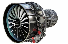 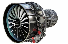 Printemps 2016         Fitness Consult, Ivry sur Seine, 94200                                     TéléopératriceProspection de client Prise de rendez-vousAutomne 2015           Pullman Beach, Marseille, 13007 Serveuse, Extra aux services petits déjeunersAgencement de salleEncaissementEté 2015                       Restaurant 3 Forts Sofitel, Marseille, 13007                                     Hôtesse d’accueilAccueil et placement de tableRéservationEncaissementEté 2015                       New Hôtel Bompard, Marseille, 13007                                     RéceptionnisteGestion des clientsAccueil téléphonique Encaissement et réservationPrintemps 2015            Cinéma Bonneveine, Marseille, 13007                                      Agent polyvalentAccueil et encaissement des clientsNettoyage de l’établissementFormation / Diplômes 2015              - Certification hôtelière, Lycée Hôtelier de Bonneveine, Marseille, 13007Formation réceptionniste et gestion hôtelièreCertificat de secourisme psc1Protel : Logiciel de gestion hôtelière 2012/ 2014     - Faculté de Lettres d’Aix-en-Provence, Aix-en-Provence, 13100D.E.U.G en langues, Cultures et Civilisations EtrangèresMonde anglophoneAdministration2009/2011      - Faculté de Droit d’Aix-en-Provence, Aix-en-Provence, 13100                                         Licence de Droit :1ère Année validée2009               - Baccalauréat littéraire                                     Section Européenne-AnglaisCompétencesLinguistiques : Anglais : Bilingue                    Protel :    Niveau opérationnel Informatique :    Word, Excel, PPT   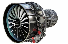 Sports : Vélo, randonnée Voyages : Etats-Unis, Canada, Espagne, Belgique, AllemagneCuisine : Pâtisserie française, asiatique, CaribéenneAutres : Monde du tourisme
             